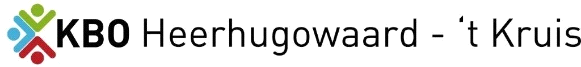 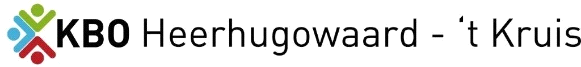 Heerhugowaard, 24 maart 2024.Beste allemaal,Eindelijk staat het voorjaar voor de deur, de dagen worden langer, de temperatuur aangenamer en alle planten en bloemen lopen weer uit.Een reden temeer om U te vertellen over ons busuitje op 5 juni a.s.Aan de achterkant van dit papier staat het volledige programma.Bekijk het op uw gemak en kijk of het U iets lijkt.Er kunnen maximaal 60 personen mee en de kosten voor deze dag zijn€ 70,- p.p.voor leden. Niet leden betalen € 80,-U kunt zich opgeven bij: Rob Schenk, tel.nr. 06-15043652,                                      Jos dekker,     tel.nr  06-11467401                                 Riny Rijpkema,    tel.nr. 06- 50600992.Vol is vol, dus geeft U op tijd op.Verjaardagen. Op  3 april wordt dhr. Cor Zuurbier 80 jaar.Op  4 april wordt mevr. A Kocken- Borst 85 jaar.Op  8 april wordt mevr. A van Langen- Dongelmans 80 jaar.Op 21 april wordt mevr. E de Jong- Merlijn 85 jaar.Op 23 april wordt dhr. H Kocken 90 jaar.Op 28 april wordt mevr. A de groot- Appelman 80 jaar.Op 28 april wordt dhr.S Rood 85 jaar.Wij wensen alle jarigen een hele fijne dag! Even een vraag aan U allen.Wij, als bestuur vinden het een fijn gebaar om iemand die ziek is een kaartje te sturen, maar wij weten ook niet alles, dus weet u iemand in Uw omgeving, die lid is van onze KBO en ziek is, laat U het ons dan alstublieft weten, zodat wij een teken van belangstelling kunnen sturen.Meldt U het bij Riny? Alvast bedankt.Secr.: Riny Rijpkema           Jan Glijnisweg 109, 1702 PB Heerhugowaard           tel. 072 – 571 04 09 of 0650 – 600 992           email mc.rijpkema@kpnplanet.nl